Magazine Cover AssignmentFor this assignment, you will be creating a magazine cover for a magazine of your choosing. It may be based upon a popular magazine, or may be completely fictional! It may be completely serious or completely silly! It may be a matter of simple compositing, or you may choose to go nuts and learn something new!PART 1: The PlanningCreate Your FoldersCreate a new folder inside your Desktop Publishing folder and title it “MagazineCover.” Inside, create 2 more folders:“Images” (this is for all the things you WON’T hand in)“DP_MagazineCover_YourName” (this is the one you will hand in)Find Some ExamplesFind images of 3 magazine covers you are interested in and paste them into a Word document called “DP_MagazinePlanning_YourName.” Place this file in your “DP_MagazineCover_YourName” folder.Describe Why You Chose ThemUnderneath each magazine cover, write a description of why the cover appeals to you. Do not talk about the content – talk about the style, organization, fonts, colours, balance, etc.!Identify What Makes a Magazine Cover a Magazine CoverExamine the three magazine covers you chose. In your Word document, underneath your magazine descriptions, use bullet points to identify at least 5 things that make a magazine cover a magazine cover! Example: A barcode in the bottom right/left hand cornerIdentify Your Writing VariablesIdentify your writing variables. Identify your topic, purpose, audience, and context. In your Word document, underneath your list, record these writing variables. Make a Rough DraftOn paper, create a rough sketch of your magazine cover. Include: Background image, title, headlines, other graphical elements, organization. To come up with an idea, think about the examples you’ve chosen, magazines you’ve read, and what your interests are. Then choose a topic and theme for your own magazine cover. Your magazine must be fictional. This means that it can be based off of another magazine, OR it can be completely made up! 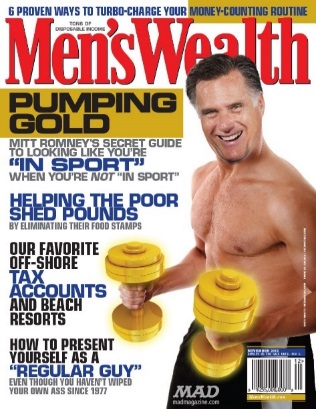 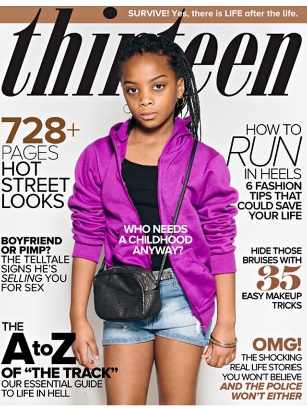 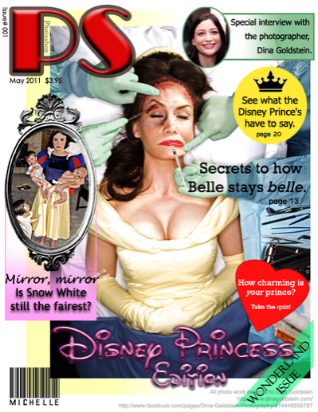 